AFINAL, QUEM GOVERNA O MUNDO ? ( PARTE III )ILLUMINATI – CONSELHO DE RELAÇÕES EXTERIORES - PRIORADO DE SION - BOHEMIAN GROVE – SIONISMO 	Illuminati, (plural do latim illuminatus, "aquele que é iluminado"), é o nome dado a diversos grupos, alguns históricos outros modernos, reais ou fictícios. Mais comumente, contudo, o termo "Illuminati" tem sido empregado especificamente para referir-se aos Illuminati da Baviera, uma sociedade secreta da era do Iluminismo fundada em 1º de maio de 1776. (...) O nome Illuminati é algumas vezes empregado como sinónimo de Nova Ordem Mundial. Muitos teóricos da conspiração acreditam que os Illuminati são os cérebros por trás dos acontecimentos que levarão ao estabelecimento de uma  Nova Ordem Mundial.SÍMBOLO DOS ILLUMINATI – 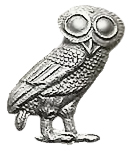 A CORUJA DE MINERVA.Durante os períodos moderno e contemporâneo, foi designado por "Illuminati" um número de grupos (alguns dos quais têm reivindicado o título), mais ou menos marginal e secreto, e muitas vezes em conflito com autoridades religiosas ou políticas; são eles: os Irmãos do Livre Espírito, os Rosacruzes, os Alumbrados, os Illuminés, os Martinistas, o Palladium... e, principalmente os Illuminati da Baviera.Um movimento de curta duração de republicanos livre-pensadores, o ramo mais radical do Iluminismo – a cujos seguidores foi atribuído o nome de Illuminati -  foi fundado a 1º de Maio de 1776 pelo professor de lei canónica e jesuíta Adam Weishaupt, (falecido em 1830),[1], e pelo barão Adolph von Knigge, na cidade de Ingolstadt, Baviera, atual Alemanha.             WEISSHAUPT, À ESQUERDA E O BARÃO VON KNIGGE, À DIREITA, FUNDARAM OS ILLUMINATI DA BAVIERA, EM 1º DE MAIO DE 1776.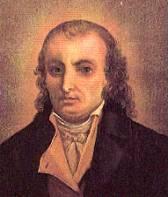 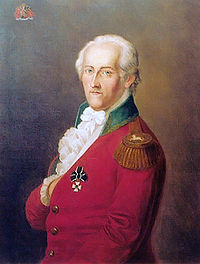  O grupo foi fundado com o nome de Antigos e Iluminados Profetas da Baviera (Ancient and Illuminated Seers of Bavaria, AISB), mas tem sido chamado de Ordem Illuminati, a Ordem dos Illuminati e os Illuminati bávaros.Em 1784, o governo bávaro baniu todas as sociedades secretas incluindo os Illuminati e os maçons. 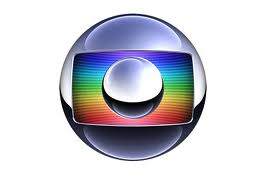 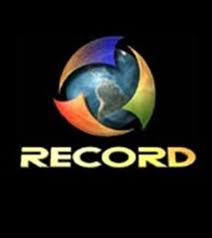   Embora banidos por um édito imperial na Bavária, os ILLUMINATI parecem ter sobrevivido na História. É  o que sugerem os símbolos da Rede Globo e da TV Record, acima.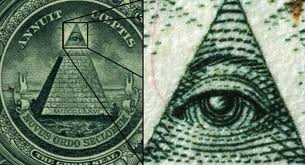 A estrutura dos Illuminati desmoronou logo, mas enquanto existiu, muitos intelectuais influentes e políticos progressistas se contaram entre os seus membros. Eles eram recrutados principalmente dentre os maçons e ex-maçons, juravam obediência a seus superiores e estavam divididos em três classes principais: a primeira, conhecida como Berçário, compreendia os graus ascendentes ou ofícios de Preparação, Noviciado, Minerval e Illuminatus Minor; a segunda, conhecida como a Maçonaria, consistia dos graus ascendentes de Illuminatus Major e Illuminatus dirigens, esse último algumas vezes chamado de Cavaleiro Escocês; a terceira, designada de Mistérios, estava subdividida nos graus de Mistérios Menores (Presbítero e Regente) e Mistérios Maiores (Magus e Rex). Relações com as lojas maçônicas foram estabelecidas em Munique e Freising, em 1780. A ordem tinha ramos na maior parte dos países europeus, mas o número total de membros parece nunca ter sido superior a 2000 durante o período de dez anos..[2] O esquema teve a sua atração para os literatos, como Goethe e Herder, e mesmo para os duques reinantes de Gota e Weimar. Rupturas internas precederam o desmoronamento da organização, que foi efetivado por um édito do governo bávaro em 1785. A ordem foi encerrada em 1788.Após a fundação, Adam Weishaupt (que se proclamou a si mesmo o nome simbólico de Spartacus) atraiu seus primeiros seguidores, um estudante de Munique chamado Franz Xavier von Zwack e um barão protestante de Hannover chamado Adolph von Knigge (Frater Philon) que já havia sido iniciado na Maçonaria e, posteriormente, desenvolveu o Rito dos Illuminati da Baviera, junto com Weishaupt, a quem  introduziu na loja de Munique: Theodor zum guten Rath.Graças às habilidades de von Knigge, os Illuminati rapidamente se espalham pela Alemanha, Áustria, Hungria, Suíça, França, Itália e outras partes da Europa e afiliando personalidades como Herder (Damasus), Goethe (Abaris), Cagliostro, o Conde de Mirabeau (Leonidas) e o lendário alquimista o Conde de St. Germain, entre outros. Alguns nobres como o duque de Saxe-Weimar e de Saxe-Gotha, os príncipes Ferdinando de Brunswick e Karl de Hesse, Conde de Stolberg e o Barão Karl Theodor von Dalberg, também figuraram dentro da iniciação iluminada.     Segundo crença dos adeptos da Ponte Para a Liberdade, Jesus Cristo passou o “bastão crístico” para  o novo Messias da Era de Aquárius. Um ANTIMESSIAS?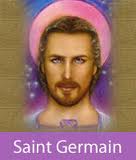 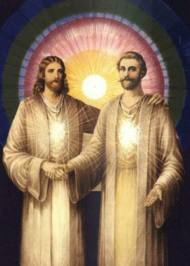 Em 22 de junho de 1784, o Eleitor da Baviera, duque Karl Theodor advertiu sobre o perigo representado pelos Illuminati para a Igreja Católica e as monarquias por causa de seus objetivos ideológicos, e aprovou um decreto contra a sociedade bavara e em geral qualquer sociedade não autorizada por lei (que abrange as duas instituições, como se tivessem natureza comum, apesar do grande conflito que já existia naquela época entre os Illuminati e os maçons). Weishaupt foi demitido de sua cátedra indo para o exílio em Regensburg, para liderar a Ordem no exterior sob a proteção do duque de Saxe. Em 1785, o edital foi confirmado e assim começou a perseguição e detenções aos membros da sociedade.Em seguida, o jornalista Johann Joachim Christoph Bode, se torna o líder de fato da Ordem. Em 1787, vai para a França, à Strasbourg e depois a Paris, onde se encontrou com membros da Loja de Filaleto. De acordo com o seu "Travel Journal", alguns deles, então, constituem em segredo o núcleo dos "Philadelphes", uma sociedade semelhante aos Illuminati alemães.Os planos mais secretos dos Illuminati foram revelados por acaso na noite de 10 de julho de 1784, quando um mensageiro de Weishaupt, identificado como o abade Lanz, morreu inesperadamente devido a um raio. Seu corpo foi levado para a Capela de San Emmeran por habitantes do local e entre os seus hábitos foram encontrados documentos importantes que se tratavam de planos secretos para a conquista mundial. A polícia da Baviera investigou os detalhes da conspiração, dando a entender a Francisco I, Sacro Imperador Romano-Germânico, o complô contra todas as monarquias, sobretudo na França, onde mais tarde, em 1789, gestaría a chamada Revolução Francesa e a queda de Luís XVI e Maria Antonieta, seus últimos monarcas.   A República, de barrete jacobino ( ou mitraico ) conduz o povo.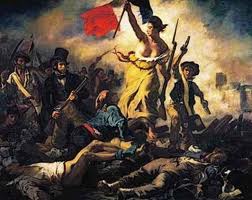 Em 1797, o Abade Augustin Barruel publicou o livro “Memórias ilustrativas da história do Jacobinismo”, delineando uma vívida teoria conspiratória envolvendo os Cavaleiros Templários, os Rosacruzes, os Jacobinos e os Illuminati. Simultânea e independentemente, um maçom escocês e professor de História Natural, chamado John Robison, começou a publicar “Provas de uma conspiração contra todas as religiões e governos da Europa”, em 1798. Quando viu o livro sobre semelhante tema escrito por Barruél, incluiu extensas citações dele em seu próprio livro. Robinson alegava apresentar evidências de que uma conspiração dos Illuminati estava dedicada a substituir todas as religiões e nações com o humanismo e um governo mundial único, respectivamente.Mais recentemente, Antony Cyril Sutton sugeriu que a sociedade secreta Skull and Bones foi fundada como o ramo norte-americano dos Illuminati. Outros pensam que a Scroll and Key também tem origem nos Illuminati. Robert Gillete defende que esses Illuminati pretendem, em última instância, estabelecer um governo mundial por meio de assassinatos, corrupção, chantagem, controle dos bancos e outras entidades financeiras, infiltração nos governos, e causando guerras e revoluções, com a finalidade de colocar seus próprios membros em posições cada vez mais altas da hierarquia política.  Barruel afirmou que a Revolução Francesa (1789) foi planejada e controlada pelos Illuminati através dos jacobinos, e mais tarde os adeptos de teorias conspiratórias também alegaram a responsabilidade deles na Revolução Russa (1917), embora a Ordem tenha sido oficialmente extinta em 1798.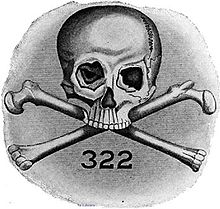 Desde o final do século XVIII até meados do século XX, muitos teóricos de conspiração  especulam que os Illuminati sobreviveram à sua supressão, por causa de sua suposta infiltração na Maçonaria, e se tornaram o cérebro por trás de grandes eventos históricos como a Revolução Americana, a Revolução Francesa, a Revolução Russa, as Guerras Mundiais e até os ataques de 11 de setembro de 2001; levando a cabo um plano secreto para subverter as monarquias da Europa e a religião Cristã visando a formação de uma Nova Ordem Mundial secular baseada na razão científica.Escritores como Mark Dice,[3] David Icke, Ryan Burke, Jüri Lina e Morgan Gricar têm argumentado que os Illuminati da Baviera sobreviveram, possivelmente até hoje. Muitas destas teorias propõem  que os eventos mundiais estão a ser controlados e manipulados por uma sociedade secreta que se autodenomina Illuminati. .[4][5] Os teóricos da conspiração afirmam que muitas pessoas notáveis foram ou são membros dos Illuminati, incluindo Winston Churchill, a família Bush,[6] Barack Obama,[7] a família Rothschild,[8] a família Rockefeller (incluindo David Rockefeller) e Zbigniew Brzezinski, entre outros.[9] O termo "Illuminati" também é geralmente associado com os membros de instituições e sociedades secretas de inspiração ocultista e / ou globalista, independentemente do fato de eles serem realmente relacionados com a Ordem Illuminati: os Skull & Bones, Grupo Mesa Redonda, a Sociedade Fabiana, o Royal Institute of International Affairs, o Council on Foreign Relations, o Bohemian Club, o Clube de Bilderberg, a Comissão Trilateral, o Clube de Roma, a Fundação Carnegie, a Fundação Rockefeller, etc.Também sugerem que os fundadores dos Estados Unidos da América – sendo alguns deles franco-maçons – estavam “influenciados” pela corrupção dos Illuminati. Frequentemente o símbolo da pirâmide que tudo vê no Grande Selo dos Estados Unidos é citado como exemplo do olho sempre presente dos Illuminati sobre os americanos. E também citam que usam nas notas a escrita Novus Ordo Seculorum que significa ''New Deal" ou Nova Ordem Secular, "novo ideal" desmentindo a escrita do lado, que diz Em Deus Confiamos. Jordan Maxwell, pesquisador dos Iluminatti, afirma que 'Novus Ordo Seculorum" pode ser traduzido para "Nova Ordem Mundial" (Wikipedia). O olho que tudo vê, no anverso da nota americana de um dólar.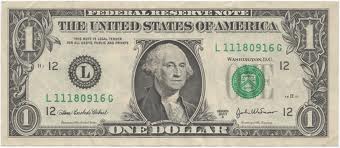 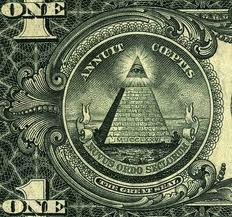 Na base da pirâmide está a data : 1776. ANNUIT COEPTIS, “Ele nos olhou com bondade”.Novus Ordo Seculorum, “UMA NOVA ORDEM MUNDIAL”. 